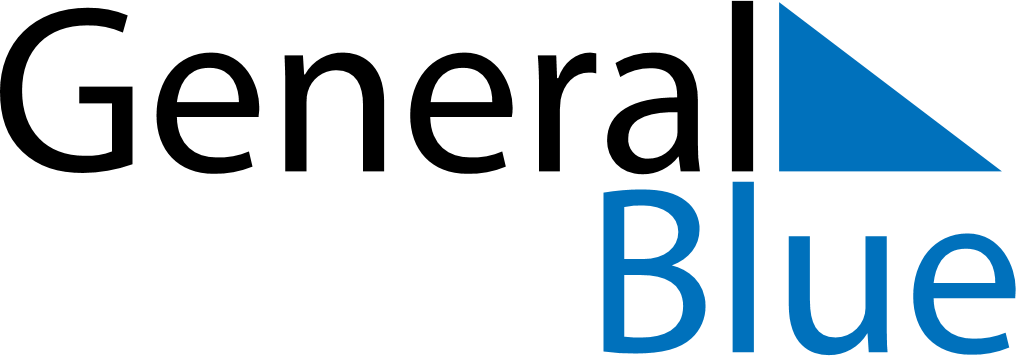 Turkey 2025 HolidaysTurkey 2025 HolidaysDATENAME OF HOLIDAYJanuary 1, 2025WednesdayNew Year’s DayMarch 30, 2025SundayEnd of Ramadan (Eid al-Fitr)April 23, 2025WednesdayNational Sovereignty and Children’s DayMay 1, 2025ThursdayLabour and Solidarity DayMay 19, 2025MondayCommemoration of Atatürk, Youth and Sports DayJune 6, 2025FridayFeast of the Sacrifice (Eid al-Adha)July 15, 2025TuesdayDemocracy and National Unity DayAugust 30, 2025SaturdayVictory DayOctober 29, 2025WednesdayRepublic Day